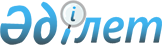 О внесении изменений в решение маслихата Аккайынского района Северо-Казахстанской области от 29 ноября 2016 года № 7-11 "Об утверждении правил оказания социальной помощи, установления размеров и определения перечня отдельных категорий нуждающихся граждан в Аккайынском районе Северо-Казахстанской области"
					
			Утративший силу
			
			
		
					Решение маслихата Аккайынского района Северо-Казахстанской области от 22 декабря 2017 года № 16-5. Зарегистрировано Департаментом юстиции Северо-Казахстанской области 11 января 2018 года № 4507. Утратило силу решением маслихата Аккайынского района Северо-Казахстанской области от 9 ноября 2023 года № 9-4.
      Сноска. Утратило силу решением маслихата Аккайынского района Северо-Казахстанской от 09.11.2023 № 9-4 (вводится в действие по истечении десяти календарных дней после дня его первого официального опубликования).
      В соответствии со статьей 26 Закона Республики Казахстан от 6 апреля 2016 года "О правовых актах", маслихат Аккайынского района Северо-Казахстанской области РЕШИЛ:
      1. Внести в решение маслихата Аккайынского района Северо-Казахстанской области от 29 ноября 2016 года № 7-11 "Об утверждении правил оказания социальной помощи, установления размеров и определения перечня отдельных категорий нуждающихся граждан в Аккайынском районе Северо-Казахстанской области" (зарегистрировано в реестре государственной регистрации нормативных правовых актов под № 3971 от 21 декабря 2016 года, опубликовано 28 декабря 2016 года в информационной правовой системе "Әділет" нормативных правовых актов Республики Казахстан) следующие изменения:
       в правилах оказания социальной помощи, установления размеров и определения перечня отдельных категорий нуждающихся граждан в Аккайынском районе Северо-Казахстанской области, утвержденных указанным решением:
       пункт 16 изложить в следующей редакции:
      "16. Социальная помощь по основанию, указанного в подпункте 18) приложения 3 к настоящим правилам предоставляется ежемесячно в размере 6 (шести) месячных расчҰтных показателей, без учета доходов.
       Социальная помощь оказывается указанным лицам, если они не находятся на полном государственном обеспечении.";
       пункт 16-1 исключить;
       пункт 17 изложить в следующей редакции:
      "17. Социальная помощь по основанию, указанного в подпункте 19) приложения 3 к настоящим правилам предоставляется единовременно в размере 10 (десяти) месячных расчетных показателей, без учета доходов.";
       подпункт 2) пункта 20 на русском языке изложить в следующей редакции, текст на государственном языке оставить без изменения:
       "2) документ, подтверждающий регистрацию по постоянному месту жительства;"; 
       приложение 3 изложить в новой редакции согласно приложению к настоящему решению.
      2. Настоящее решение вводится в действие по истечении десяти календарных дней после дня его первого официального опубликования. Окончательный перечень оснований для отнесения граждан к категории нуждающихся и проведения обследований материально-бытового положения лица (семьи) при наступлении трудной жизненной ситуации 
      1) сиротство;
      2) отсутствие родительского попечения;
      3) безнадзорность несовершеннолетних, в том числе девиантное поведение;
      4) ограничение возможностей раннего психофизического развития детей от рождения до трех лет;
      5) стойкие нарушения функций организма, обусловленные физическими и (или) умственными возможностями;
      6) ограничение жизнедеятельности вследствие социально значимых заболеваний и заболеваний, представляющих опасность для окружающих;
      7) неспособность к самообслуживанию в связи с преклонным возрастом, вследствие перенесенной болезни и (или) инвалидности;
      8) жестокое обращение, приведшее к социальной дезадаптации и социальной депривации;
      9) бездомность (лица без определенного места жительства);
      10) освобождение из мест лишения свободы;
      11) нахождение на учете службы пробации уголовно-исполнительной инспекции;
      12) нахождение несовершеннолетних в организациях образования с особым режимом содержания;
      13) наличие среднедушевого дохода лица (семьи) не превышающего порога однократного размера прожиточного минимума;
      14) причинение ущерба гражданину (семье) либо его имуществу вследствие стихийного бедствия или пожара;
      15) нуждаемость участников и инвалидов Великой Отечественной войны, лиц приравненных по льготам и гарантиям к участникам и инвалидам Великой Отечественной войны и других категории лиц, приравненных по льготам и гарантиям к участникам войны, указанных в статьях 5, 6, 7, 8 и 9 Закона Республики Казахстан от 28 апреля 1995 года "О льготах и социальной защите участников, инвалидов Великой Отечественной войны и лиц, приравненных к ним", а также лиц, принимавших участие в военно-стратегической операции "Анадырь" в период Карибского кризиса с 1 сентября 1962 года по 30 ноября 1963 года в зубопротезировании (за исключением зубопротезирования из драгоценных металлов и протезов из металлокерамики, металлоакрила), с предоставлением счет-фактуры и акта выполненных работ;
      16) нуждаемость участников и инвалидов Великой Отечественной войны, лиц приравненных по льготам и гарантиям к участникам и инвалидам Великой Отечественной войны и других категории лиц, приравненных по льготам и гарантиям к участникам войны, указанных в статьях 5, 6, 7, 8 и 9 Закона Республики Казахстан от 28 апреля 1995 года "О льготах и социальной защите участников, инвалидов Великой Отечественной войны и лиц, приравненных к ним", а также лиц, принимавших участие в военно-стратегической операции "Анадырь" в период Карибского кризиса с 1 сентября 1962 года по 30 ноября 1963 года в санаторно-курортном лечении в санаториях и профилакториях Республики Казахстан, с предоставлением документа, подтверждающего прохождение санаторно-курортного лечения, счет-фактуры и акта выполненных работ;
      17) нуждаемость участников и инвалидов Великой Отечественной войны, указанных в статьях 5 и 7 Закона Республики Казахстан от 28 апреля 1995 года "О льготах и социальной защите участников, инвалидов Великой Отечественной войны и лиц, приравненных к ним" в возмещении затрат за оплату коммунальных услуг и приобретения топлива;
      18) наличие у граждан, находящихся на амбулаторном лечении, активной формы туберкулеза, с предоставлением справки из учреждения здравоохранения;
       19) нуждаемость лиц, страдающих онкологическими заболеваниями 3-4 стадии, лиц, не достигших 18 лет без учета стадии, в оказании социальной помощи по предъявлению справки из учреждения здравоохранения;
       20) нуждаемость участников и инвалидов Великой Отечественной войны, лиц приравненных по льготам и гарантиям к участникам и инвалидам Великой Отечественной войны и других категории лиц, приравненных по льготам и гарантиям к участникам войны, указанных в статьях 5, 6, 7, 8 и 9 Закона Республики Казахстан от 28 апреля 1995 года "О льготах и социальной защите участников, инвалидов Великой Отечественной войны и лиц, приравненных к ним", лиц, пострадавших в зоне Семипалатинского ядерного полигона, а также лиц, принимавших участие в военно-стратегической операции "Анадырь" в период Карибского кризиса с 1 сентября 1962 года по 30 ноября 1963 года в проезде железнодорожным (плацкартный вагон), автомобильным пассажирским транспортом (кроме такси) от станции отправления одного видов указанных транспортных средств до места госпитализации и обратно по территории Республики Казахстан, с предъявлением проездного и подтверждающего госпитализацию документа.
					© 2012. РГП на ПХВ «Институт законодательства и правовой информации Республики Казахстан» Министерства юстиции Республики Казахстан
				
      Председатель

      ХVI сессии маслихата

      Аккайынского района

      Северо-Казахстанской области

Ж. Ахметова

      Секретарь маслихата

      Аккайынского района

      Северо-Казахстанской области

С. Муканов

      "СОГЛАСОВАНО"

      Руководитель коммунального

      государственного учреждения

      "Отдел занятости и социальных

      программ акимата

      Аккайынского района

      Северо-Казахстанской области"

К. Садыков

      22 декабря 2017 года

      Исполняющий обязанности

      руководителя коммунального

      государственного учреждения

      "Отдел экономики и финансов

      акимата Аккайынского района

      Северо-Казахстанской области"

Е. Галыгина

      22 декабря 2017 года
Приложениек решению маслихата Аккайынского района Северо-Казахстанской области от 22 декабря 2017 года № 16-5Приложение 3к правилам оказания социальной помощи, установления размеров и определения перечня отдельных категорий нуждающихся граждан Аккайынского района Северо-Казахстанской области